UTRJEVANJE S AMERIKAU str. 32-51Vprašanja za pomoč pri učenju ste že dobili (Angloamerika, Srednja Amerika). Učite se ob učbeniku, atlasu in svojih zapiskih v zvezku!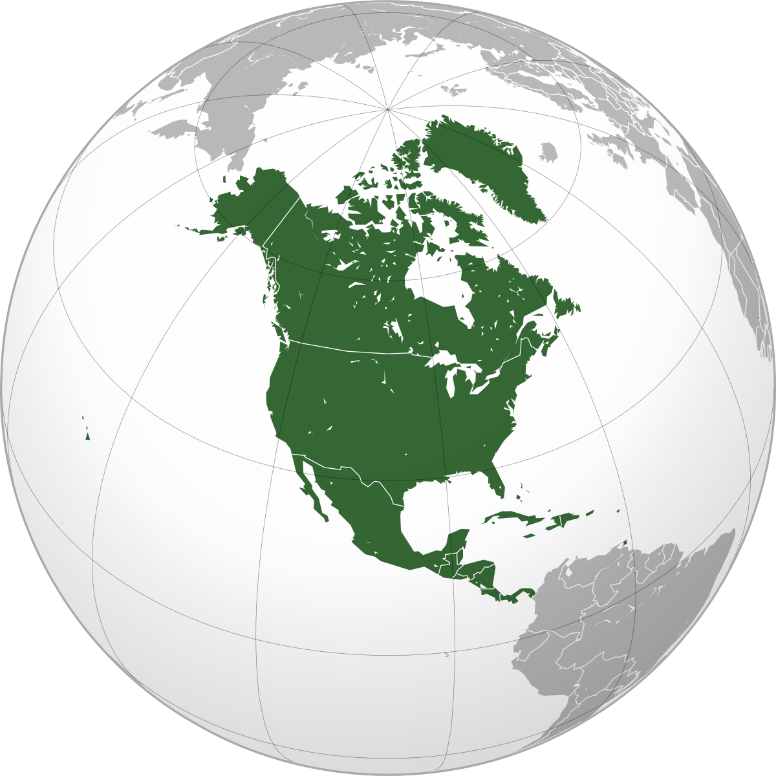 Svoje znanje o S Ameriki boste samostojno preverili preko Kahoot! To boste storili med 19. in 21. 5. Vsak zase, v svojem ritmu. Na elektronski naslov vam bom poslala PIN in kasneje sporočila rezultate.Za točke bomo kviz izvedli 29. 5. 2020.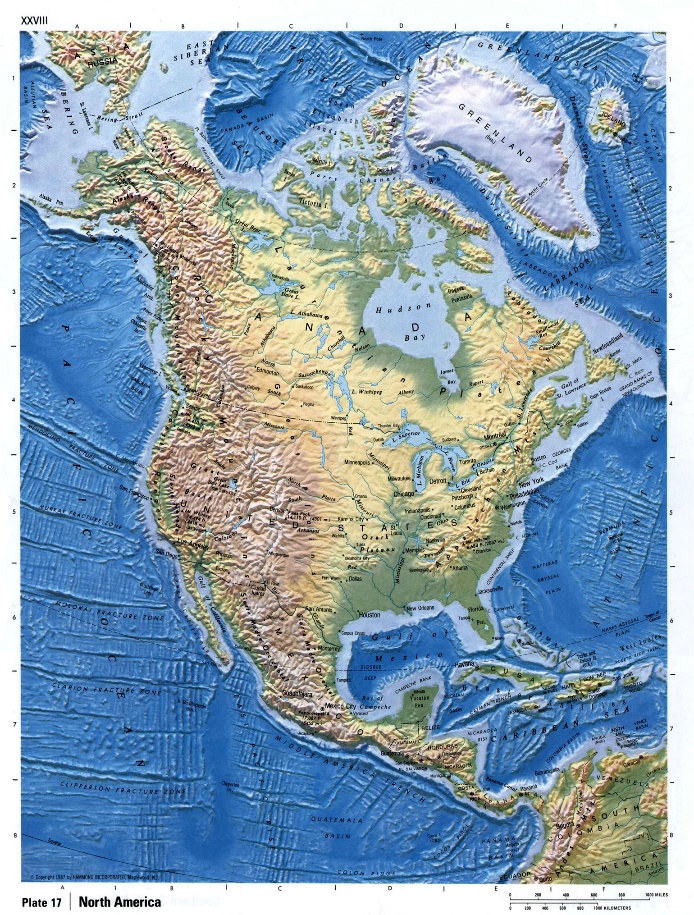 Danes bomo utrjevali s pomočjo DZ. Rešite vaje:str. 67, Vaja 1str. 68, Vaja 4str. 69, Vaja 5str. 76, Vaja 2str. 77, Vaja 4str. 80, Vaja 2str. 83, Vaja 2str. 86, Vaja 1str. 87, Vaja 1str. 88, Vaja 2